			PROGRAMME DE FORMATION EN PRESENTIEL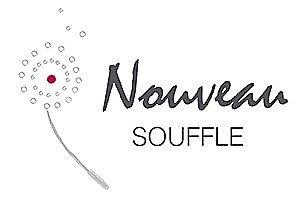 « Optimiser son plein potentiel pour conduire le changement »Public visé par la formation et prérequis Stagiaire : Toute personneL’accessibilité des formations aux personnes en situation d’handicap doit faire l’objet d’un entretien préalablePas de près requisPréambulePrendre de la hauteur, développer ses capacités et conduire le changement.C’est permettre de concilier développement personnel et responsabilités, afin de se positionner de façon dynamique dans les évolutions de son organisation et accompagner le changement avec succèsObjectifs de la formationS’approprier une méthodologie innovante de gestion de projet Clarifier ses objectifs personnels pour développer son projet. Prendre des initiatives et développer sa capacité d’actionIdentifier et développer ses forces et ses compétencesAtteindre les objectifs du service grâce à la mobilisation des compétences et des énergies Compétences visées Développer sa confiance en soi pour prendre sa juste placeConnaître sa valeur ajoutée et ses leviers de performanceSavoir définir et accompagner des objectifs Connaître ses clés de motivation Moyens pédagogiques Apports théoriques, exercices, mise en situation Durée de la formation et modalités d’organisation 14 heures réparties soit en 7 séances de 2 heures Évaluation de la formationContenu : Questionnaire selon thèmes abordés ou quizEt Evaluation et attestation de fin de formationCoût de la formation  1120€ Net de taxe /jour60€ net de taxe Talents Innés -Gallup-CliftonstrengthsDévelopper sa confiance en soi pour prendre de nouvelles responsabilitésPrendre des initiatives et développer sa capacité d'actionDévelopper sa confiance en soi pour prendre de nouvelles responsabilitésPrendre des initiatives et développer sa capacité d'actionDévelopper sa confiance en soi pour prendre de nouvelles responsabilitésPrendre des initiatives et développer sa capacité d'actionPrendre des initiatives et développer sa capacité d'actionDévelopper sa confiance en soi pour prendre de nouvelles responsabilitésPrendre des initiatives et développer sa capacité d'actionDévelopper sa confiance en soi pour prendre de nouvelles responsabilitésPrendre des initiatives et développer sa capacité d'actionPROGRAMME DE FORMATION Introduction : Présentations et recueil des attentesSe positionner dans son rôle Définir sa zone de confort et sa zone d’autonomie Identifier sa raison d’êtrePrendre conscience de ses ressources : ses forces, ses valeurs, ses compétences Se reconnaître dans son rôle, sa mission, ses responsabilités, ses objectifsApprendre à se créer des ancrages pour se faire confianceAdapter ses comportements au service de ses missionsDévelopper ses points forts S’approprier ses talents afin de les déployer Prendre conscience de ses ressources et freins au travers des situations professionnellesRéaliser un état des lieux de la façon dont sa valeur ajoutée unique est mise en pratique au quotidien Positionnement et affirmation Clarifier ses objectifs et prioritésTrouver les clés pour s’affirmer dans ses choix professionnels Savoir prendre des risques mesurés et agir avec convictionSavoir s’adapter à tout environnement de travail (bureau nomade, distantiel…) Appréhender ses émotions dans la relation Positiver pour gérer son stress Expérimenter le lâcher-prise Prévenir et gérer le stressRassembler les collaborateurs autour des valeurs de l’entreprise et de l’équipePlan d’action individuelDéfinir son plan stratégique Construire et piloter le plan d’actions pour prendre sa juste place Délai d’accès : 48 heures après un rendez-vous préalable afin de préciser les besoins, les objectifs attendus, les compétences visées et la durée souhaitée.